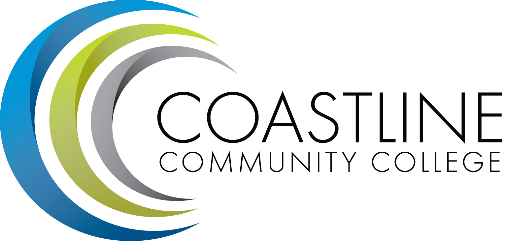 Facilities, Safety and Sustainability Committee Meeting (FSSC) 2016-2017AGENDACommittee Mandate:  The Facilities, Safety, and Sustainability Committee is mandated to review and plan for Facilities to house sites, programs, and college operations.  Safety is to review and recommend procedures and practices to ensure maximum levels of safety and health for all College operations including ADA compliance.  The committee will explore and promote avenues of sustainability that the College can use to become a more environmentally responsible campus.CALL TO ORDER Roll Call Welcome**Adoption of Agenda**Approval of Minutes:December 8, 2016SPECIAL REPORTS/UPDATESOld Business
New BusinessDistrict Strategic Plan – Aeron Zentner College Center Renovation – Christine NguyenACTION ITEMS Follow-Up on Action Items from October 13, 2016 meeting (new items):New cultural center at the Garden Grove location – Christine NguyenRestroom Access for Transgender Students/Employees – Crystal Crane and Sacha MooreSTANDING REPORTSArea Update Le-Jao Center (J. DeBattista) – Area Update Newport Beach Center (K. Bledsoe) –Area Update Garden Grove Center (C. Berry) – Area Update College Center (D. Cant) –4.4.1	Construction Projects UpdateCampus Safety Report (M. Colver) – Panic buttons at College Center Emergency phonesNew citation machinesDISCUSSION ITEMS
5.1	5.2	ANNOUNCEMENTS:
6.1	Next Meeting:	March 9, 2017SUMMARY OF KEY ITEMS DISCUSSED/ACTIONS TAKEN
7.1	ADJOURNMENT8.1	Items for next meeting:
*Attachment available at meeting.**Attachment has been emailed.